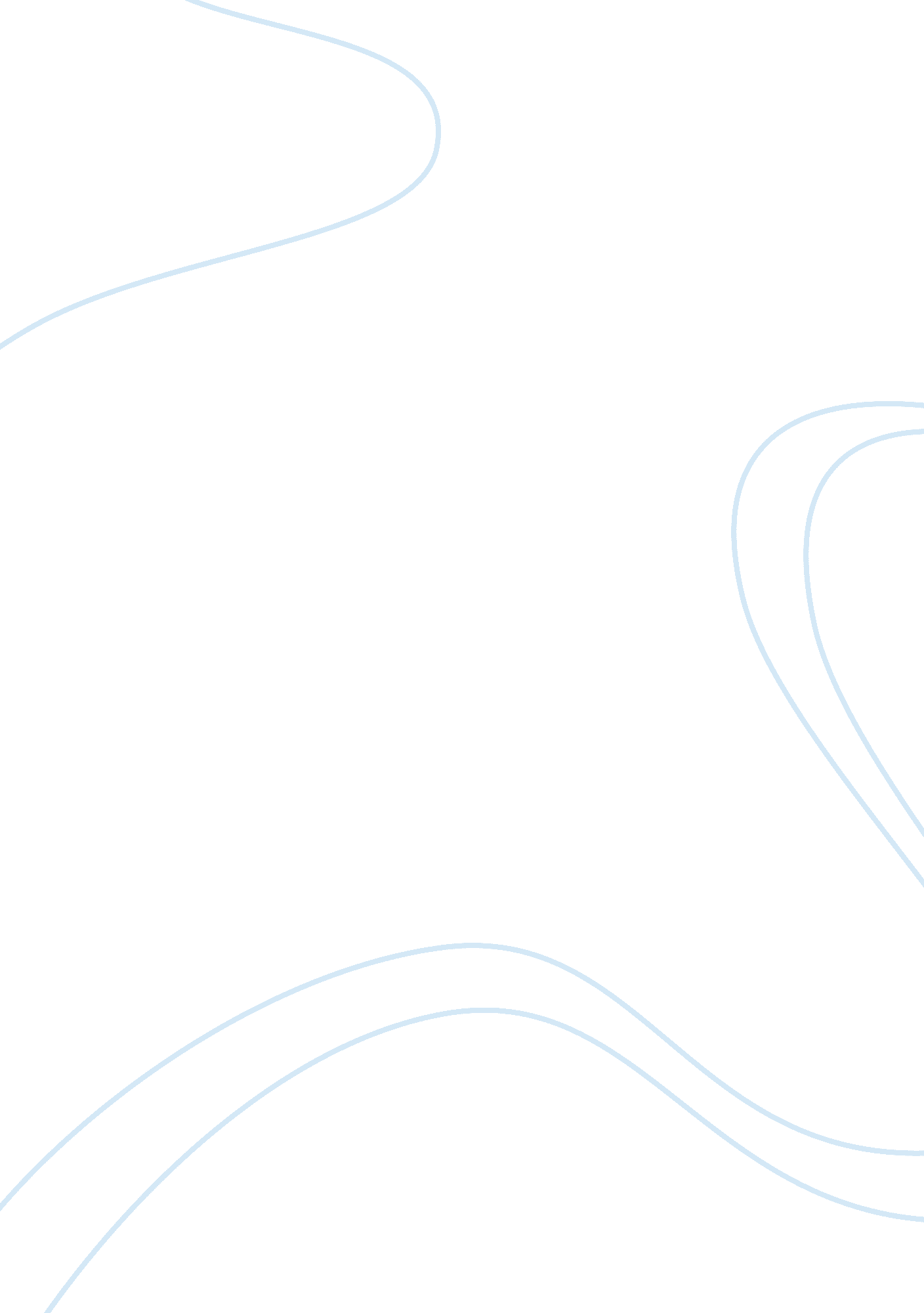 Studying locally or studying abroad is better?Business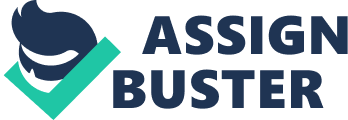 Studying locally or studying abroad is better? Going overseas for a university education excites lots of people. But, we cannot deny the fact that it has both advantages and disadvantages for students who go overseas for a university education. However, it is strongly disagreed that studying locally is better than studying abroad because by studying overseas, students can gain new knowledge about other country and it trains them to be more independent. Going abroad to further studies will benefit students by gaining new knowledge about ther country. By studying overseas, students could have many chances to interact with many people from different backgrounds and culture. So, students can learn about the new culture of other countries on what they wear, what they eat and also how they celebrate their festivals. In addition, studying overseas acquire students to increase the use of more foreign language. Therefore, students will be more confident to communicate with other people from different countries. In short, going abroad for university studies assists students to attain extra understanding about other countries. Next, going abroad to further studies will help students to be more independent. By studying overseas, students will be living away from family and friends. Thus, students will learn to live without depending on anyone else. Moreover, students will face problems on their own. For example, they need to adapt with the new environment of a new country as soon as possible. As a result, students will be tougher in overcoming any challenges in their life. In brief, going abroad for university studies encourage students to stand on their own two feet. In conclusion, there are many advantages to the students going overseas for university studies which they can obtain further knowledge about another country and it trains students to be more independent. Even though they are facing many difficulties, within time, this problem can be solved. 